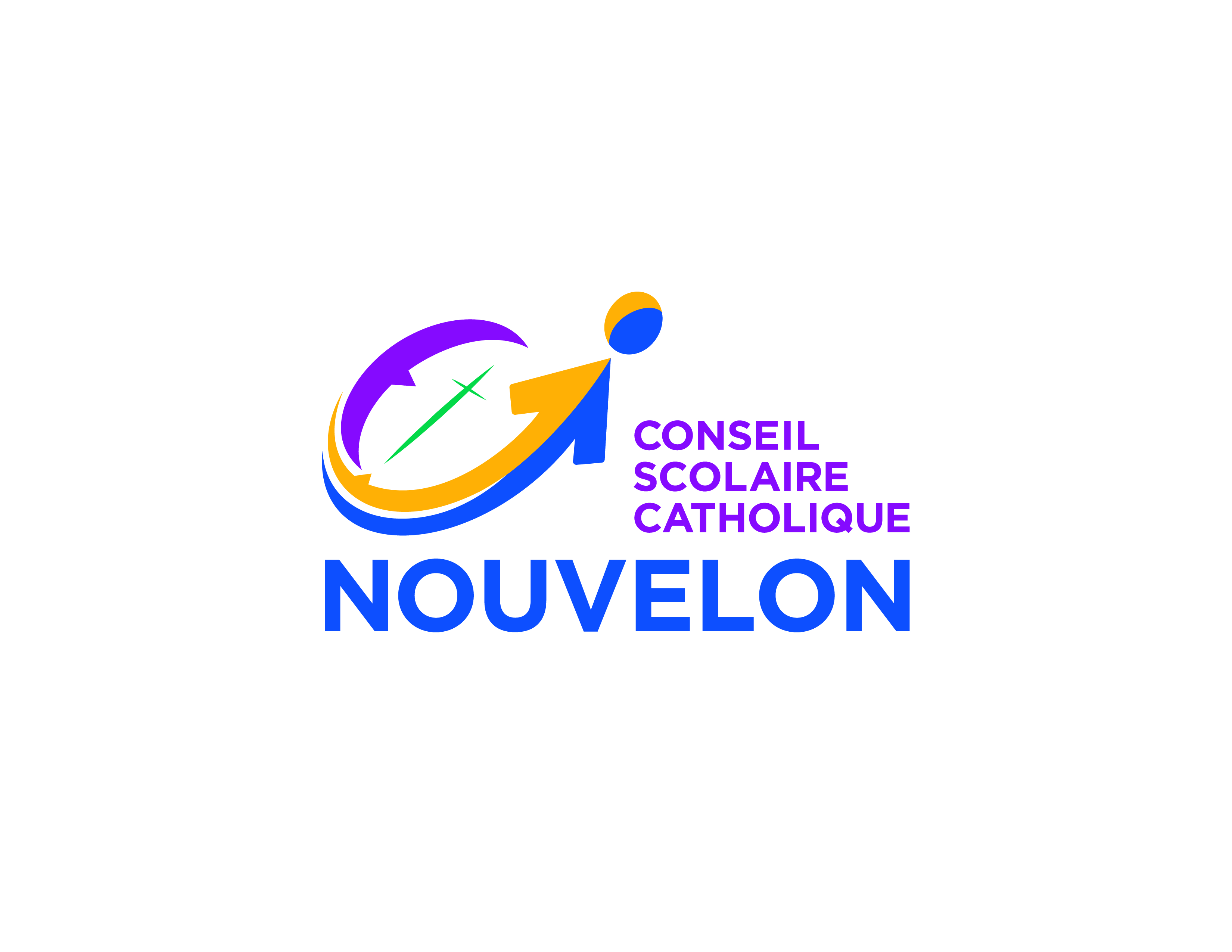 L’usage du masculin a pour but d’alléger le texte.Relevé provisoire (pour la PPN 129 seulement)ANNEXEANNEXEÉLV 3.19.3 Domaine :ÉlèvesEn vigueur le 3 septembre 2002Référence :ÉLV 3.19 Reconnaissance des acquis (RDA) pour l’élève du jour et pour l’élève expérimentéRévisée le 31 octobre 2022 (CF)Nom de famille :Prénom :Date de naissance :NIM / NISO :Année d’études :Nom de l’école fréquentée :Conseil scolaire/administration scolaire/école privée inspectée1  :Date(année/mois)Conseil scolaire/école privée inspectée2Année d’étudesTitre du coursDomaine d’apprentissage CodeNote en %CréditObligatoireAbandonAutorisation31	Nom du conseil scolaire, de l’administration scolaire ou de l’école privée inspectée qui tient à jour le Dossier scolaire de l’Ontario (DSO) de l’élève.2	Nom du conseil scolaire ou de l’école privée inspectée où l’élève a obtenu le ou les crédits.3	Signature de la directrice ou du directeur d’école ayant accordé le ou les crédits.N. B. :	Pour connaître les lignes directrices sur l’utilisation de ce formulaire, voir la Politique/Programmes Note (PPN) 129 Reconnaissance des acquis (RDA) :
Mise en œuvre dans les écoles secondaires de l’Ontario.